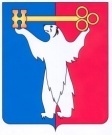 АДМИНИСТРАЦИЯ ГОРОДА НОРИЛЬСКАКРАСНОЯРСКОГО КРАЯРАСПОРЯЖЕНИЕ12.04.2019	  г. Норильск	            № 1997В целях урегулирования отдельных вопросов обеспечения проведения антикоррупционной экспертизы нормативных правовых актов Главы города Норильска, Администрации города Норильска и их проектов,	1. Внести Порядок проведения антикоррупционной экспертизы нормативных правовых актов и проектов нормативных правовых актов Главы города Норильска, Администрации города Норильска, утвержденный распоряжением Администрации города Норильска от 22.04.2010 №1300 (далее – Порядок), следующие изменения:	1.1. В пункте 1.4.2 Порядка слова «Красноярского края» заменить словами «Красноярского края, решениями Норильского городского Совета депутатов».	1.2. Дополнить Порядок пунктами 1.4.6 – 1.4.7 следующего содержания:	«1.4.6. в отношении проектов, предусматривающих внесение изменений организационного, технического характера и не устанавливающих (не изменяющих) правила поведения (изменение адресов, номеров телефонов, наименований должностей должностных лиц, наименований учреждений и т.п.);	1.4.7. в отношении проектов о временном ограничении или прекращении движения транспортных средств по автомобильным дорогам общего пользования местного значения муниципального образования город Норильск.».2. Руководителям структурных подразделений Администрации города Норильска, правовое обеспечение деятельности которых осуществляется их штатными юридическими службами:2.1. в срок не позднее семи рабочих дней со дня издания настоящего распоряжения, а в случаях временного отсутствия (нахождения в отпуске, служебной командировке, временной нетрудоспособности и др.) - в течение трех рабочих дней после выхода на работу ознакомить с настоящим распоряжением под роспись подчиненных им работников юридических служб;2.2. листы ознакомления с настоящим распоряжением работников юридических служб возглавляемых ими структурных подразделений направить в Управление по персоналу Администрации города Норильска для приобщения к материалам личных дел соответствующих работников.3. Начальнику Правового управления Администрации города Норильска:3.1. в срок не позднее семи рабочих дней со дня издания настоящего распоряжения, а в случаях временного отсутствия (нахождения в отпуске, служебной командировке, временной нетрудоспособности и др.) - в течение трех рабочих дней после выхода на работу ознакомить с настоящим распоряжением под роспись работников Правового управления Администрации города Норильска;3.2. листы ознакомления с настоящим распоряжением подчиненных работников, указанных в пункте 3.1 настоящего распоряжения, направить в Управление по персоналу Администрации города Норильска для приобщения к материалам личных дел соответствующих работников.4. Управлению по персоналу Администрации города Норильска:4.1. в срок не позднее пяти рабочих дней со дня издания настоящего распоряжения, а в случае временного отсутствия (нахождения в отпуске, служебной командировке, временной нетрудоспособности и др.) - в течение трех рабочих дней после выхода на работу ознакомить с настоящим распоряжением под роспись должностных лиц, указанных в пунктах 2, 3 настоящего распоряжения;4.2. приобщить листы ознакомления с настоящим распоряжением к материалам соответствующих личных дел.5. Опубликовать настоящее распоряжение в газете «Заполярная правда» и разместить его на официальном сайте муниципального образования город Норильск.6. Настоящее распоряжение вступает в силу после его опубликования в газете «Заполярная правда».И.о. Главы города Норильска                                   	            А.В. МалковО внесении изменений в распоряжение Администрациигорода Норильска от 22.04.2010 №1300